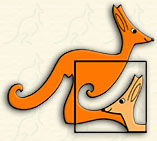 SCHULNAMECheckliste für den Känguru-Tag der Mathematik 
am Donnerstag, 16. März 2023 in der 3. und 4. StundeLiebe Kolleginnen und Kollegen,herzlichen Dank für Ihre Unterstützung und Mithilfe zum Gelingen des Mathematik-Känguru-Wettbewerbes 2023. Die folgende Checkliste soll Ihnen die Arbeit erleichtern. Checkliste zum Abhaken: 	 □✓	Der Umschlag mit allen Wettbewerbsunterlagen und dieser Checkliste wird sich am 
		Donnerstagmorgen im jeweiligen Klassenfach befinden. □✓	Der Wettbewerb wird – wenn auf dem Vertretungsplan nicht anders vermerkt – im 
		Klassenverband im eigenen Klassenraum stattfinden und vom Fachlehrer der 3. Stunde 
		beaufsichtigt werden.□✓	Bitte lassen Sie Schüler*innen – ähnlich wie bei Klassenarbeiten – die Tische ein wenig 			auseinander stellen. Erinnern Sie die Schüler bitte an das Fairnessgebot, alle Aufgaben auch 		wirklich selbstständig zu lösen bzw. lösen zu wollen.□✓	Bitte die weißen Antwortzettel austeilen und folgendes in Großbuchstaben von den Schülern
 		ausfüllen lassen:Schule: hier „SCHULNAME“ reinschreibenKlasse: hier die Klasse reinschreiben z.B. 5B
Nachname und Vorname: bitte in Großbuchstaben
Klassenstufe: hier muss unbedingt die richtige Klassenstufe angekreuzt sein!Bitte kontrollieren Sie die Angaben der Schüler im Laufe des Känguru-Wettbewerbs auf
Vollständigkeit und Deutlichkeit! Danke!□✓	Bitte die DIN-A4-Aufgabenblätter austeilen.□✓	Bevor es losgeht, bitte den folgenden Hinweistext allen Schüler*innen vorlesen:„Das DIN-A4-Aufgabenblatt enthält auf seiner Vorder- und Rückseite insgesamt 24 bzw. 30     Aufgaben, die in 75 Minuten zu lösen sind. Von den jeweils 5 Lösungsmöglichkeiten zu jeder      Aufgabe ist immer nur eine richtig. Bitte markiert eure Lösungen zunächst auf dem Aufgabenblatt an. Dort könnt Ihr nach Belieben korrigieren. Das Aufgabenblatt könnt Ihr nach dem Wettbewerb mit nach Hause nehmen. Übertragt die endgültigen Lösungen bitte erst 10 Minuten vor Schluss ganz sauber auf den Antwortzettel, den Ihr zum Testende abgebt. Taschenrechner sind nicht erlaubt, „Schmierpapier“ für Skizzen und kleine Rechnungen sind natürlich erlaubt!“□✓	Jetzt beginnt der Wettbewerb! Der Wettbewerb dauert ab jetzt 75 Minuten!
	Bitte notieren Sie hier und an der Tafel die START-ZEIT: ____:____Uhr

	Bitte notieren Sie hier und an der Tafel ebenfalls den ABGABE-ZEITPUNKT: ____:____UhrErinnern Sie die Schüler*innen bitte rechtzeitg daran, die endgültigen Lösungen ganz sauber auf 	den Antwortzettel zu übertragen.Sammeln Sie zum Abgabe-Zeitpunkt bitte nur die Antwortzettel ein und geben Sie diese an
 	KÄNGURUVERANTWORTLICHE*R weiter.Schüler, die früher fertig sind, können abgeben, bleiben aber im Klassenraum und können sich mit 
	einer selbst gewählten Stillarbeit beschäftigen.

Nochmals ein herzliches Dankeschön 			Das Känguru-Organisations-Team 